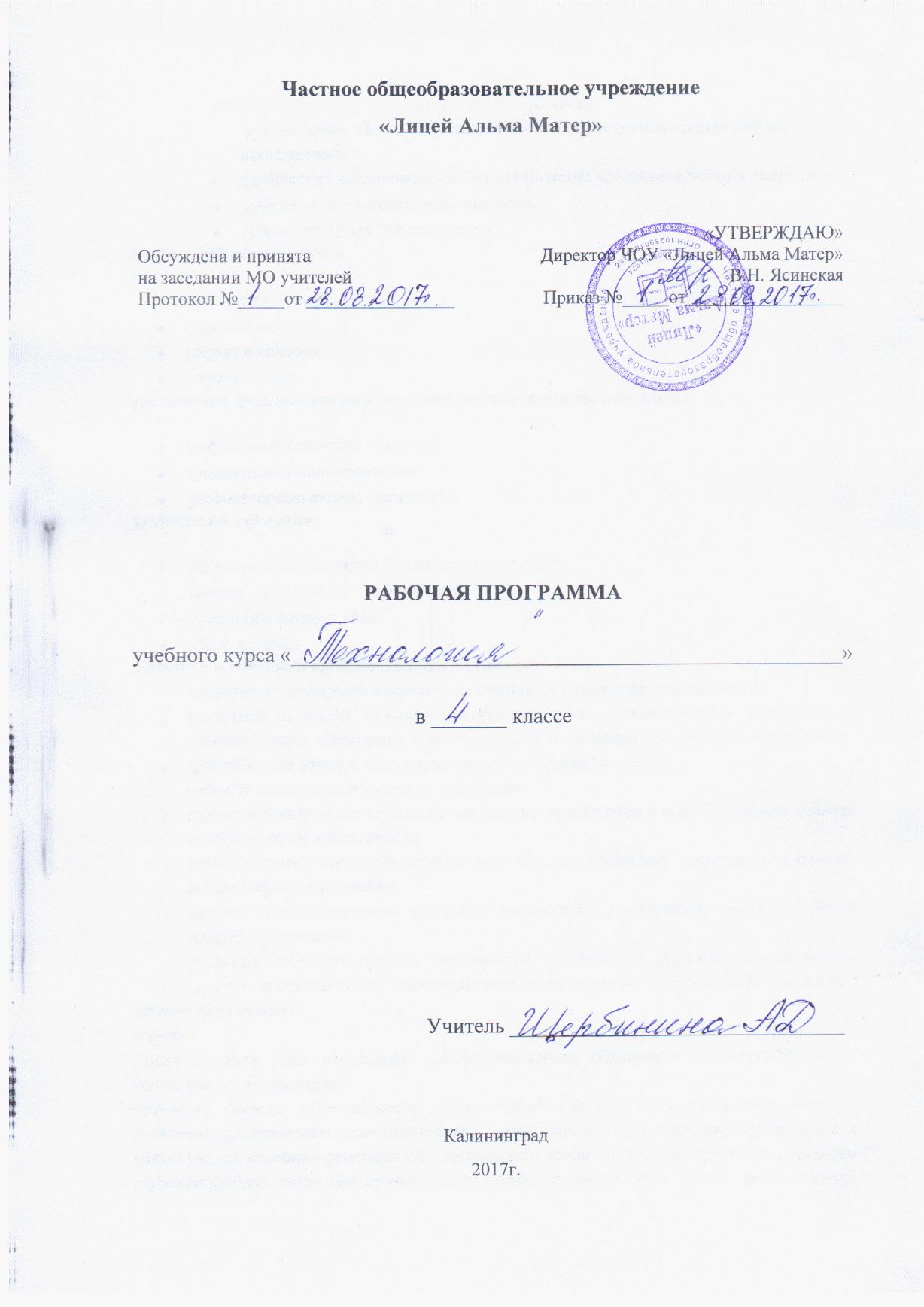 ПРОГРАММА КУРСА«ТЕХНОЛОГИЯ», 4 КЛАСС.1. АННОТАЦИЯ.Рабочая программа курса  «Технологии» для 4 класса разработана на основе:- Примерной программы начального общего образования по предмету «Технология», в соответствии с требованиями Федерального государственного образовательного стандарта начального общего образования второго поколения и ориентирована на работу по УМК «Школа 2100» для 4 класса.- на основе методического пособия «Технология» («Прекрасное рядом с тобой»), О.А. Куревина, Е.А. Лутцева, 4 класс.Программа для 4 класса рассчитана на 1 час в неделю, в год 34 часа.Учебный предмет «Технология» в начальной школе выполняет особенную роль, так как обладает мощным развивающим потенциалом. Важнейшая особенность этих уроков состоит в том, что они строятся на уникальной психологической и дидактической базе – предметно-практической деятельности, которая служит в младшем школьном возрасте необходимым звеном целостного процесса духовного, нравственного и интеллектуального развития (в том числе и абстрактного мышления). В силу психологических особенностей развития младшего школьника учебный процесс в курсе технологии должен строиться таким образом, чтобы продуктивная предметная деятельность ребенка стала основой формирования его познавательных способностей, включая знаково-символическое и логическое мышление. Только так на основе реального учета функциональных возможностей ребенка и закономерностей его развития обеспечивается возможность активизации познавательных психических процессов и интенсификации обучения в целом.Технология как учебный предмет является комплексным и интегрированным по своей сути. В содержательном плане он предполагает реальные взаимосвязи практически со всеми предметами начальной школы.	Математика – моделирование (преобразование объектов из чувственной формы в модели, воссоздание объектов по модели в материальном виде, мысленная трансформация объектов и пр.), выполнение расчётов, вычислений, построение форм с учётом основ геометрии, работа с геометрическими фигурами, телами, именованными числами. Окружающий мир – рассмотрение и анализ природных форм и конструкций как универсального источника инженерно-художественных идей для мастера; природы как источника сырья с учётом экологических проблем, деятельности человека как создателя материально-культурной среды обитания, изучение этнокультурных традиций.Родной язык – развитие устной речи на основе использования важнейших видов речевой деятельности и основных типов учебных текстов в процессе анализа заданий и обсуждения результатов практической деятельности (описание конструкции изделия, материалов и способов их обработки; повествование о ходе действий и построении плана деятельности; построение логически связных высказываний в рассуждениях, обоснованиях, формулировании выводов).Литературное чтение – работа с текстами для создания образа, реализуемого в изделии, театрализованных постановках. Изобразительное искусство – использование средств художественной выразительности в целях гармонизации форм и конструкций, изготовление изделий на основе законов и правил декоративно-прикладного искусства и дизайна. Целью является саморазвитие и развитие личности каждого ребёнка в процессе освоения мира через его собственную творческую предметную деятельность. Задачи:-получение первоначальных представлений о созидательном и нравственном значении труда в жизни человека и общества; о мире профессий и важности правильного выбора профессии;-усвоение первоначальных представлений о материальной культуре как продукте предметно-преобразующей деятельности человека;-приобретение навыков самообслуживания; овладение технологическими приемами ручной обработки материалов; усвоение правил техники безопасности;-использование приобретенных знаний и умений для творческого решения несложных конструкторских, художественно-конструкторских (дизайнерских), технологических и организационных задач;-приобретение первоначальных навыков совместной продуктивной деятельности, сотрудничества, взаимопомощи, планирования и организации;-приобретение первоначальных знаний о правилах создания предметной и информационной среды и умений применять их для выполнения учебно-познавательных и проектных художественно-конструкторских задач.Методическая основа – деятельностный подход, т.е. организация максимально продуктивной художественно-творческой деятельности детей, начиная с первого класса. Репродуктивным остаётся только освоение новых изобразительных и технологических приёмов, конструктивных особенностей и приёмов сценического искусства через специальные упражнения. 2. Результаты освоения курса.ПЛАНИРУЕМЫЕ РЕЗУЛЬТАТЫ ОСВОЕНИЯ ПРОГРАММЫ:Личностные, метапредметные и предметные результатыЛичностными результатами изучения курса «Технология» в 4-м классе является формирование следующих умений: оценивать жизненные ситуации (поступки, явлении, события) с точки зрения собственных ощущений (явлении, события), соотносить их с общепринятыми нормами и ценностями; оценивать (поступки) в предложенных ситуациях, отмечать конкретные поступки, которые можно характеризовать как хорошие или плохие;описывать свои чувства и ощущения от созерцаемых произведений искусства, изделий декоративно-прикладного характера, уважительно относиться к результатам труда мастеров;принимать другие мнения и высказывания, уважительно относиться к ним;опираясь на освоенные изобразительные и конструкторско-технологические знания и умения, делать выбор способов реализации предложенного или собственного замысла.Средством достижения этих результатов служат учебный материал и задания учебника, нацеленные на 2-ю линию развития – умение определять своё отношение к миру, событиям, поступкам людей.Метапредметными результатами изучения курса «Технология» в 4-м классе является формирование следующих универсальных учебных действий: Регулятивные УУД:самостоятельно формулировать цель урока после предварительного обсуждения;уметь с помощью учителя анализировать предложенное задание, отделять известное и неизвестное;уметь совместно с учителем выявлять и формулировать учебную проблему;под контролем учителя выполнять пробные поисковые действия (упражнения) для выявления оптимального решения проблемы (задачи);выполнять задание по составленному под контролем учителя плану, сверять свои действия с ним;осуществлять текущий и точности выполнения технологических операций (с помощью простых и сложных по конфигурации шаблонов, чертёжных инструментов), итоговый контроль общего качества выполненного изделия, задания; проверять модели в действии, вносить необходимые конструктивные доработки;Средством формирования этих действий служит технология продуктивной художественно-творческой деятельности.в диалоге с учителем учиться вырабатывать критерии оценки и определять степень успешности выполнения своей работы и работы всех, исходя из имеющихся критериев.Средством формирования этих действий служит технология оценки учебных успехов.Познавательные УУД:искать и отбирать необходимые для решения учебной задачи источники информации в учебнике (текст, иллюстрация, схема, чертёж, инструкционная карта), энциклопедиях, справочниках, Интернете;добывать новые знания в процессе наблюдений, рассуждений и обсуждений материалов учебника, выполнения пробных поисковых упражнений; перерабатывать полученную информацию: сравнивать и классифицировать факты и явления; определять причинно-следственные связи изучаемых явлений, событий;делать выводы на основе обобщения полученных знаний;преобразовывать информацию: представлять информацию в виде текста, таблицы, схемы (в информационных проектах).Средством формирования этих действий служат учебный материал и задания учебника, нацеленные на 1-ю линию развития – чувствовать мир, искусство.Коммуникативные УУД:донести свою позицию до других: оформлять свои мысли в устной и письменной речи с учётом своих учебных и жизненных речевых ситуаций;донести свою позицию до других: высказывать свою точку зрения и пытаться её обосновать, приводя аргументы;слушать других, пытаться принимать другую точку зрения, быть готовым изменить свою точку зрения;Средством формирования этих действий служит технология проблемного диалога (побуждающий и подводящий диалог).уметь сотрудничать, выполняя различные роли в группе, в совместном решении проблемы (задачи);уважительно относиться к позиции другого, пытаться договариваться.Средством формирования этих действий служит работа в малых группах.Планируемые результатыВ результате изучения курса «Технологии» обучающиеся на уровне начального общего образования:-получат начальные представления о материальной культуре как продукте творческой предметно-преобразующей деятельности человека, о предметном мире как основной среде обитания современного человека, о гармонической взаимосвязи предметного мира с миром природы, об отражении в предметах материальной среды нравственно-эстетического и социально-исторического опыта человечества; о ценности предшествующих культур и необходимости бережного отношения к ним в целях сохранения и развития культурных традиций;-получат начальные знания и представления о наиболее важных правилах дизайна, которые необходимо учитывать при создании предметов материальной культуры; -получат общее представление о мире профессий, их социальном значении, истории возникновения и развития;-научатся использовать приобретенные знания и умения для творческой самореализации при оформлении своего дома и классной комнаты, при изготовлении подарков близким и друзьям, игрушечных моделей, художественно-декоративных и других изделий.Решение конструкторских, художественно-конструкторских и технологических задач заложит развитие основ творческой деятельности, конструкторско-технологического мышления, пространственного воображения, эстетических представлений, формирования внутреннего плана действий, мелкой моторики рук.Обучающиеся:-в результате выполнения под руководством учителя коллективных и групповых творческих работ, а также элементарных доступных проектов, получат первоначальный опыт использования сформированных в рамках учебного предмета коммуникативных универсальных учебных действий в целях осуществления совместной продуктивной деятельности: распределение ролей руководителя и подчиненных, распределение общего объема работы, приобретение навыков сотрудничества и взаимопомощи, доброжелательного и уважительного общения со сверстниками и взрослыми;-овладеют начальными формами познавательных универсальных учебных действий – исследовательскими и логическими: наблюдения, сравнения, анализа, классификации, обобщения;-получат первоначальный опыт организации собственной творческой практической деятельности на основе сформированных регулятивных универсальных учебных действий: целеполагания и планирования предстоящего практического действия, прогнозирования, отбора оптимальных способов деятельности, осуществления контроля и коррекции результатов действий; научатся искать, отбирать, преобразовывать необходимую печатную и электронную информацию;-познакомятся с персональным компьютером как техническим средством, с его основными устройствами, их назначением; приобретут первоначальный опыт работы с простыми информационными объектами: текстом, рисунком, аудио- и видеофрагментами; овладеют приемами поиска и использования информации, научатся работать с доступными электронными ресурсами;-получат первоначальный опыт трудового самовоспитания: научатся самостоятельно обслуживать себя в школе, дома, элементарно ухаживать за одеждой и обувью, помогать младшим и старшим, оказывать доступную помощь по хозяйству.В ходе преобразовательной творческой деятельности будут заложены основы таких социально ценных личностных и нравственных качеств, как трудолюбие, организованность, добросовестное и ответственное отношение к делу, инициативность, любознательность, потребность помогать другим, уважение к чужому труду и результатам труда, культурному наследию.Общекультурные и общетрудовые компетенции. Основы культуры труда, самообслуживаниеВыпускник научится:-иметь представление о наиболее распространённых современных профессиях (в том числе профессиях своих родителей) и описывать их особенности;-понимать общие правила создания предметов рукотворного мира: соответствие изделия обстановке, удобство (функциональность), прочность, эстетическую выразительность — и руководствоваться ими в практической деятельности;-планировать и выполнять практическое задание (практическую работу) с опорой на инструкционную карту; при необходимости вносить коррективы в выполняемые действия;-выполнять доступные действия по самообслуживанию и доступные виды домашнего труда.Выпускник получит возможность научиться:-уважительно относиться к труду людей;-понимать культурно­ историческую ценность традиций, отражённых в предметном мире, в том числе традиций трудовых династий как своего региона, так и страны, и уважать их;-понимать особенности проектной деятельности, осуществлять под руководством учителя элементарную проектную деятельность в малых группах: разрабатывать замысел, искать пути его реализации, воплощать его в продукте, демонстрировать готовый продукт (изделия, комплексные работы, социальные услуги).Технология ручной обработки материалов. Элементы графической грамотыВыпускник научится:-на основе полученных представлений о многообразии материалов, их видах, свойствах, происхождении, практическом применении в жизни осознанно подбирать доступные в обработке материалы для изделий по декоративно­ художественным и конструктивным свойствам в соответствии с поставленной задачей;-отбирать и выполнять в зависимости от свойств освоенных материалов оптимальные и доступные технологические приёмы их ручной обработки (при разметке деталей, их выделении из заготовки, формообразовании, сборке и отделке изделия);-применять приёмы рациональной безопасной работы ручными инструментами: чертёжными (линейка, угольник, циркуль), режущими (ножницы) и колющими (швейная игла);-выполнять символические действия моделирования и преобразования модели и работать с простейшей технической документацией: распознавать простейшие чертежи и эскизы, читать их и выполнять разметку с опорой на них; изготавливать плоскостные и объёмные изделия по простейшим чертежам, эскизам, схемам, рисункам.Выпускник получит возможность научиться:-отбирать и выстраивать оптимальную технологическую последовательность реализации собственного или предложенного учителем замысла;-прогнозировать конечный практический результат и самостоятельно комбинировать художественные технологии в соответствии с конструктивной или декоративно­ художественной задачей.Конструирование и моделированиеВыпускник научится:-анализировать устройство изделия: выделять детали, их форму, определять взаимное расположение, виды соединения деталей;-решать простейшие задачи конструктивного характера по изменению вида и способа соединения деталей: на достраивание, придание новых свойств конструкции;-изготавливать несложные конструкции изделий по рисунку, простейшему чертежу или эскизу, образцу и доступным заданным условиям.Выпускник получит возможность научиться:-соотносить объёмную конструкцию, основанную на правильных геометрических формах, с изображениями их развёрток;-создавать мысленный образ конструкции с целью решения определённой конструкторской задачи или передачи определённой художественно­ эстетической информации; воплощать этот образ в материале.Практика работы на компьютереВыпускник научится:-выполнять на основе знакомства с персональным компьютером как техническим средством, его основными устройствами и их назначением базовые действия с компьютером и другими средствами ИКТ, используя безопасные для органов зрения, нервной системы, опорно­двигательного аппарата эргономичные приёмы работы; выполнять компенсирующие физические упражнения (мини­ зарядку);-пользоваться компьютером для поиска и воспроизведения необходимой информации;-пользоваться компьютером для решения доступных учебных задач с простыми информационными объектами (текстом, рисунками, доступными электронными ресурсами).Выпускник получит возможность научиться пользоваться доступными приёмами работы с готовой текстовой, визуальной, звуковой информацией в сети Интернет, а также познакомится с доступными способами её получения, хранения, переработки.3. СОДЕРЖАНИЕ ПРОГРАММЫОбщекультурные и общетрудовые компетенции. Основы культуры труда. Самообслуживание. (5 ч).Творчество и творческие профессии. Мировые достижения в технике (машины, бытовая техника) и искусстве (архитектура, мода).Дизайн-анализ (анализ конструкторских, технологических и художественных особенностей изделия). Коллективные проекты.Самообслуживание – правила безопасного пользования бытовыми приборами.Технология ручной обработки материалов. Элементы графической грамоты (10ч).Подбор материалов и инструментов в соответствии с замыслом. Общее представление об искусственных материалах. Синтетические материалы – полимеры (пластик, поролон, эластик, капрон). Их происхождение.Влияние современных технологий и преобразующей деятельности человека на окружающую среду. Комбинирование технологий обработки разных материалов и художественных технологий. Общее представление о дизайне и работе различных дизайнеров. Его роль и место в современной проектной деятельности. Основные условия дизайна – единство пользы, удобства и красоты. Элементы конструирования моделей, отделка петельной сточкой и её вариантами.3.Конструирование (10 ч).Конструирование и моделирование изделий из разных материалов по заданных декоративно-художественным условиям. Создание изделия на основе обобщения средств художественной выразительности в пластических формах.4.Использование информационных технологий (9ч).Программы Word, Power Point. Работа с текстом – создание, преобразование, сохранение, удаление, вывод на принтер. Создание изделий (календари, листовки и другая печатная продукция).  Создание презентаций на основе готовых шаблонов, распечатка подготовленных материалов. Технико-технологический понятия: конструктивные особенности, технологический процесс, технологические операции.4. Тематическое планированиеУчебно-тематическое планирование.Календарно-тематическое планирование по предмету «Технология» 4 класс 34 ч. (1 час в неделю)№Наименование разделаВсегочасов№Наименование разделаВсегочасов1Общекультурные и общетрудовые компетенции. Основы культуры труда. Самообслуживание. 5 ч2Технология ручной обработки материалов. Элементы графической грамоты 10 ч3Конструирование 10 ч.4Использование информационных технологий 9 ч.Итого:34 чN п/пТемаЧасыДатаСтатус урока1.Общекультурные и общетрудовые компетенции. Основы культуры труда. Самообслуживание.51.1Вспомни. Одежда и мода.11.2.Изготавливаем и одеваем куклу. Барышня.11.3.Изготавливаем и одеваем куклу. Барышня.11.4.Учимся вышивать.11.5.Учимся вышивать.12.Технология ручной обработки материалов. Элементы графической культуры.102.1.Книга в жизни человека. Ремонтируем книги.12.2.Книга о книге.12.3.Конструкция (проектирование, конструирование)12.4.От простой конструкции- к сложной.12.5.От простой конструкции- к сложной.12.6.Изготавливаем календарь.12.7.Изготавливаем календарь.12.8.Изготавливаем календарь.12.9.Ритм в работах мастеров. Создаём панно.12.10Ритм в работах мастеров. Создаём панно.13.Конструирование.103.1.Ритм в декоративно- прикладном искусстве.13.2.Составляем композицию панно.13.3.Материал и фактура. Различные фактуры из бумаги.13.4.Материал и фактура. Различные фактуры из бумаги.13.5.Фактура металла.13.6.Учимся работать с хрупкой фактурой.13.7.Учимся работать с хрупкой фактурой.13.8.Образ нового человека. Изготавливаем панно "Человек эпохи Возрождения".13.9.Из тьмы явился свет. Выполняем модель геликоптера.13.10Работаем с набором "Конструктор".14.Использование информационных технологий.94.1.Михаил Васильевич Ломоносов (информационный проект)14.2.Мир информации. Фотография. Изготавливаем фотоколлаж.14.3.Делаем электронную книгу, в которой читатель сам выбирает сюжет.14.4.Делаем электронную книгу, в которой читатель сам выбирает сюжет.14.5.Выбор цветного оформления. Сохранение книги.14.6.Выбор цветного оформления. Сохранение книги.14.7.Добавление пустой страницы.14.8.Добавление вариантов. Просмотр книги.14.9.Добавление вариантов. Просмотр книги.134